Activity in class                               March    3th                                          Home sweet homeDraw a line to match each habitat to the animals that live there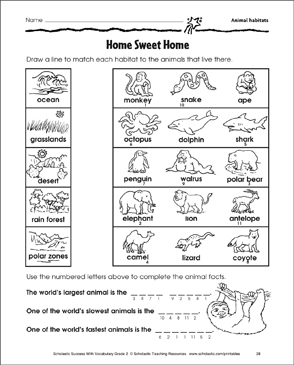 Use the numbered letters above to complete the animal facts.The world´s largest animal is the __ __ __ __     __ __ __ __ __                                                       3   4   7   1        9   2   5   4    1One of the world´s slowest animals is the __ __ __ __ __                                                                   10   4   8   11   2   One of the world´s fastest animals is the __ __ __ __ __ __ __                                        	    6	2   1    1   11   5   2Activity in class                                    march 5thBears live in the forest ________________ live in  __________________________________  live in  __________________ ________________  live in  __________________ ________________  live in  __________________ ________________  live in  __________________ ________________  live in  __________________________________  live in  __________________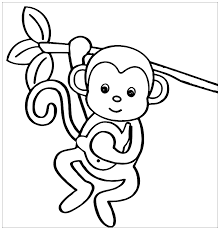 Monkeys                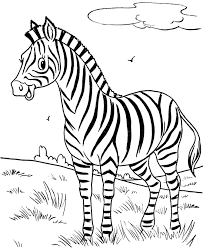           Zebras	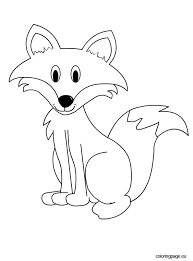           Foxes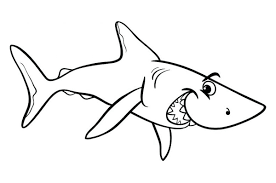         Sharks            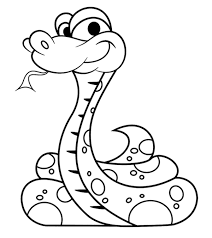             Snakes  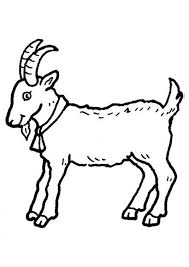 Goats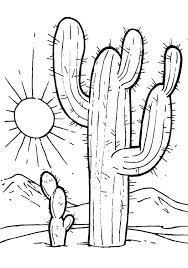       The desert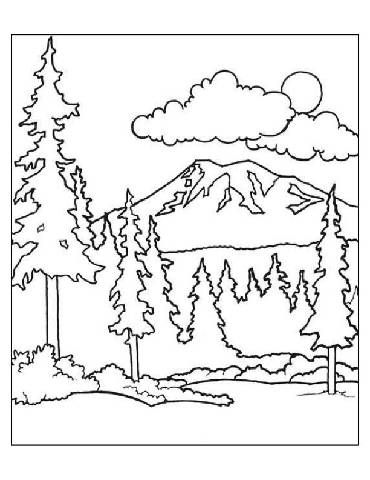            The forest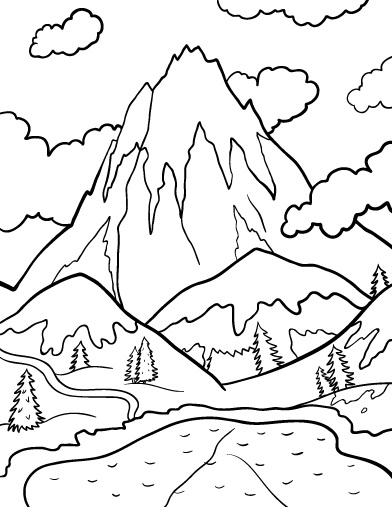     The mountains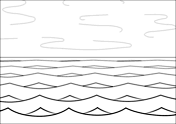         The sea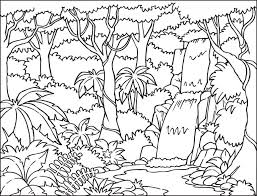       The jungle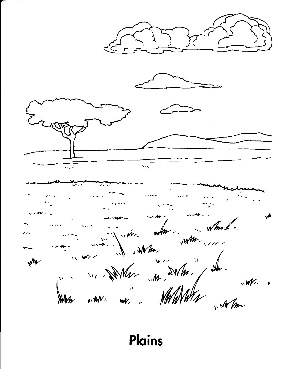       The plains